Автономная некоммерческая профессиональная образовательная организация«УРАЛЬСКИЙ ПРОМЫШЛЕННО-ЭКОНОМИЧЕСКИЙ ТЕХНИКУМ»программапроизводственной практики (по профилю специальности)ПМ 01 «Организация технического обслуживания и ремонта электрического и электромеханического оборудования»для специальности13.02.11 Техническая эксплуатация и обслуживание электрического и электромеханического оборудования (базовой подготовки)Направление подготовки: электро- и теплоэнергетика2016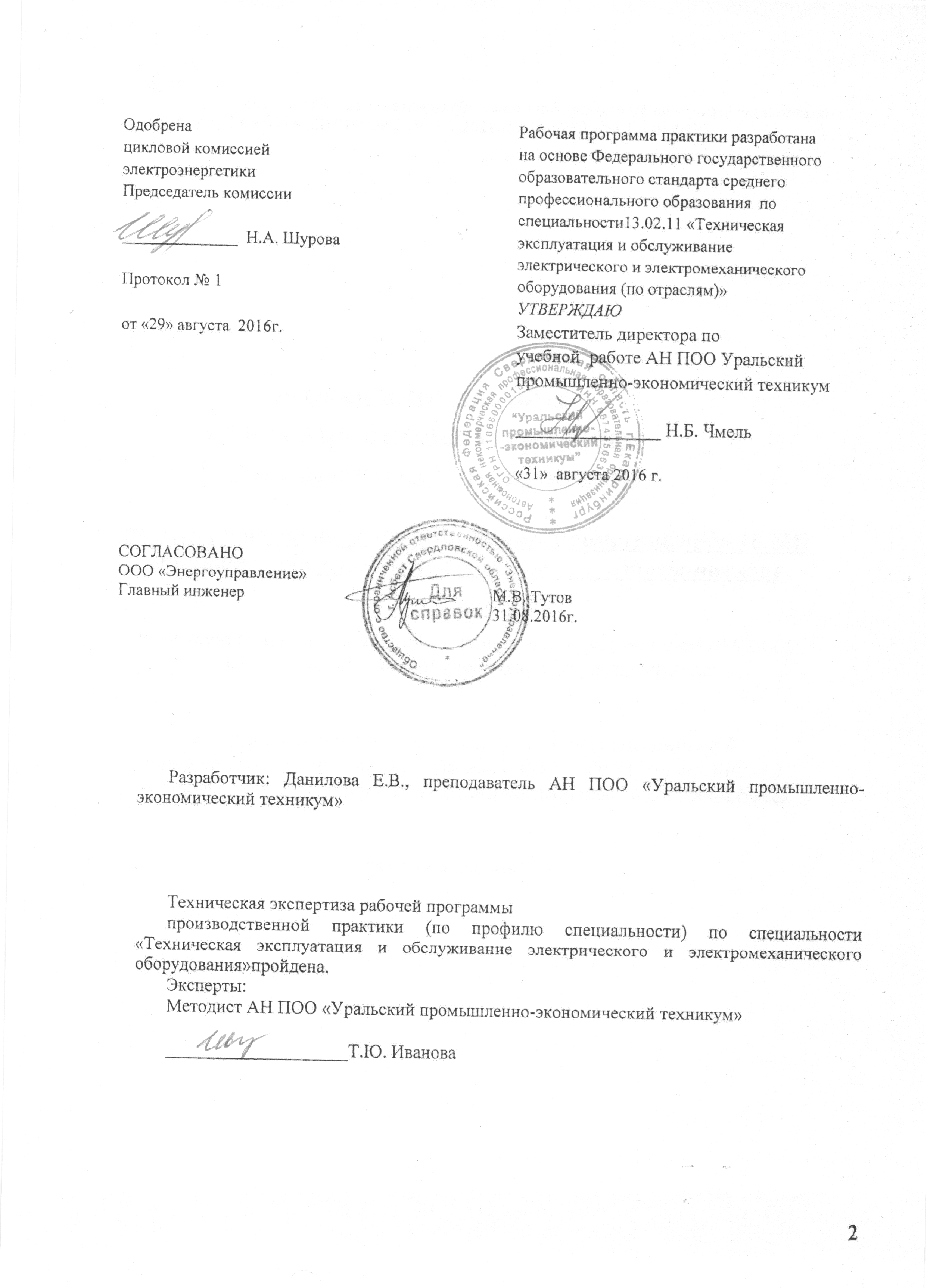 СОДЕРЖАНИЕ1. паспорт рабочей  ПРОГРАММЫ ПРОИЗВОДСТВЕННОЙ ПРАКТИКИпо профилю специальностиОбласть применения  программы 	Рабочая программа производственной практики по профилю специальности ПМ 01 «Организация технического обслуживания и ремонта электрического и электромеханического оборудования»является частью основной профессиональной образовательной программы по специальности СПО 13.02.11 Техническая эксплуатация и обслуживание электрического и электромеханического оборудования  (базовой подготовки).Место производственной практики в структуре программы подготовки специалистов среднего звена: производственная практика по профилю специальности входит в состав ПМ 01 «Организация технического обслуживания и ремонта электрического и электромеханического оборудования» по специальности «Техническая эксплуатация и обслуживание электрического и электромеханического оборудования» в части освоения основного вида профессиональной деятельности: организация  технического   обслуживания  и  ремонта  электрического и электромеханического оборудования.Практика ПП.01  «Практика по профилю специальности» является разделом производственной практики и проводится в три этапа: в 6семестре на 3 курсе, в 7,8 семестрах 4 курса.1.3. Цели и задачи производственной практики Задачей практики является практическое закрепление знаний, полученных по МДК 01.01 «Электрические машины и аппараты», МДК 01.02 «Основы технической эксплуатации и обслуживания электрического и электромеханического оборудования», МДК 01.03 «Электрическое  электромеханическое оборудование отрасли», МДК 01.04 « Техническое регулирование и контроль качества электрического и электромеханического оборудования».В результате прохождения производственной практики студент должен:иметь практический опыт:выполнения работ по технической эксплуатации,  обслуживанию и ремонту электрического и  электромеханического оборудования; использования основных измерительных приборов;  уметь:  определять электроэнергетические параметры  электрических машин и аппаратов электротехнических устройств и систем;  подбирать технологическое оборудование для  ремонта и эксплуатации электрических машин и  аппаратов, электротехнических устройств и систем,   определять оптимальные варианты его  использования;  организовывать и выполнять наладку, регулировку  и проверку электрического и электромеханического  оборудования;  проводить анализ неисправностей  электрооборудования; эффективно использовать материалы и  оборудование;  заполнять маршрутно-технологическую  документацию на эксплуатацию и обслуживание  отраслевого электрического и электромеханического  оборудования;  оценивать эффективность работы электрического и  электромеханического оборудования;  осуществлять технический контроль при  эксплуатации электрического и электромеханического  оборудования;  осуществлять метрологическую поверку изделий;  производить диагностику оборудования и  определение его ресурсов;  прогнозировать отказы и обнаруживать дефекты  электрического и электромеханического  оборудования;  знать:   технические параметры, характеристики и  особенности различных видов электрических машин;  классификацию основного электрического и     электромеханического оборудования отрасли;  элементы систем автоматики, их классификацию,  основные характеристики и принципы построения  систем автоматического управления электрическим и  электромеханическим оборудованием;  классификацию и назначение электроприводов,  физические процессы в электроприводах;  выбор электродвигателей и схем управления;  устройство систем электроснабжения, выбор  элементов схемы электроснабжения и защиты;  физические принципы работы, конструкцию,  технические характеристики, области применения,  правила эксплуатации электрического и  электромеханического оборудования;  условия эксплуатации электрооборудования;  действующую нормативно-техническую  документацию по специальности;  порядок проведения стандартных и  сертификационных испытаний;  правила сдачи оборудования в ремонт и приёма  после ремонта;  пути и средства повышения долговечности  оборудования;  технологию ремонта внутрицеховых сетей,  кабельных линий, электрооборудования  трансформКоличество часов на освоение рабочей программы производственной практики - 324 часа, в том числе:в рамках освоения МДК01.03 «Электрическое и электромеханическое оборудование отрасли» -108 часов;в рамках освоения МДК 01.04 «Техническое регулирование и контроль качества электрического и электромеханического оборудования» -72 часа;в рамках освоения ПМ 01«Организация технического обслуживания и ремонта электрического и электромеханического оборудования» – 144 часа.2. РЕЗУЛЬТАТЫ ПРОИЗВОДСТВЕННОЙ ПРАКТИКИРезультатом производственной практики является освоение общих (ОК) компетенций: Освоение профессиональных компетенций:3. СТРУКТУРА И СОДЕРЖАНИЕ ПРОИЗВОДСТВЕННОЙ ПРАКТИКИТЕМАТИЧЕСКИЙ ПЛАН ПРОИЗВОДСТВЕННОЙ ПРАКТИКИСОДЕРЖАНИЕ ПРОИЗВОДСТВЕННОЙ ПРАКТИКИ4. УСЛОВИЯ ОРГАНИЗАЦИИ И ПРОВЕДЕНИЯ ПРОИЗВОДСТВЕННОЙ ПРАКТИКИ	4.1Для реализации программы практики необходимы следующие документы:-	положение   об   учебной   и   производственной   практике   студентов, осваивающих программы подготовки специалистов среднего звена базовой подготовки;программа производственной практики, прошедшая процедуру согласования с работодателем;рабочие программы профессиональных модулей, прошедшие процедуру согласования с работодателем;-	приказ  директора  о  направлении на практику с распределением студентов по местам практик;направление на практику;договоры с организациями о проведении производственной практики;-	форма   дневника   студентов   для   регистрации   выполняемых   на   практике   работ (приложение 3);бланк отзыва-характеристики профессиональной деятельности студента (приложение 4).4.2 Требования к условиям проведения производственной практикиРеализация   программы   предполагает   проведение   производственной   практики   на базе предприятий, направление деятельности которых соответствует профилю подготовки обучающихся и с которыми имеются прямые договоры.Студенты в период прохождения практики обязаны:-	полностью выполнить задания, предусмотренные программами практики;-	соблюдать действующие на предприятии правила внутреннего трудового распорядка;-	строго соблюдать требования охраны труда и пожарной безопасности.	 Перечень учебных изданий, Интернет – ресурсов, дополнительной литературыОсновные источники:		1.Сибикин Ю.Д., Сибикин М.Ю. Техническое обслуживание, ремонт электрооборудования и сетей промышленных предприятий: В 2-хкн.: учеб.для нач. проф. образования. – М.: ИРПО; Изд.центр «Академия», 2000.		2.Сибикин Ю.Д., Сибикин М.Ю Электробезопасность при эксплуатации электроустановок промышленных предприятий: Учеб. для нач.проф.образования. – М.: ИРПО;ПрофОбрИздат, 2002. – 240с.		3.Сибикин Ю.Д.,  Сибикин М.Ю. Технология электромонтажных работ; М, Академия 2010.	4.Соколова Е.М. Электрическое и электромеханическое оборудование: Общепромышленные механизмы и бытовая техника.- М.ИРПО:  Издательский центр «Академия»,2008.- 224с.Котеленец Н.Ф., Акимов Н.А, Антонов М.В. Испытания, эксплуатация и ремонт электрических машин: учебник.- М.ИРПО:  Издательский центр «Академия».- 384с.	5.Кудрин Б.И., Минеев А.Р. Электрооборудование промышленности: учебник.- М.ИРПО:  Издательский центр «Академия».- 480сДополнительные источники:Г.Н. Дубинский. «Наладка устройств электроснабжения напряжением до 1000 В». – М.: СОЛОН_ПРЕСС, 2013г.Л.Г. Левин, Н.Г. Грунтович. «Монтаж, наладка и эксплуатация электрооборудования -Минск.: Новое знание, 2013г.Р.А. Кисаринов. «Наладка электрооборудования».- М.: Радиософт, 2013 г.Б.Д. Бадагуев. «Электромонтажные работы» - М.: Альфа-Пресс, 2012 гМ. Браун Электрические цепи  и электротехнические устройства. Диагностика неисправностей. М.: Додека–ХХI, 2012 г.В. Д. Маньков, С. Ф. Заграничный. Справочно-методическое пособие по изучению и применению СП 31-110-2003 Свода правил по проектированию и строительству "Проектирование и монтаж электроустановок жилых и общественных зданий".СП-Б. «Электросервис» 1014 Правила технической эксплуатации электроустановок потребителей. Министерство энергетики Российской Федерации. Утв. приказом Минэнерго России №6 от 13.01.2003.Правила устройства электроустановок (ПУЭ). Издание седьмое. Утв. приказом Минэнерго России  .№204 от 08.07.2002.Правила техники безопасности при эксплуатации электроустановок потребителей. – е издание переработанное и дополненное, с изменениями. Утв. начальником Главгосэнергонадзора от 21.12.1984 г.Интернет-ресурсы:Сайты: www. Smart – home. Spb.ru; www. eleczon.ru; www. ekb.pulscen.ru;www. elektrotehnik.ru; www.semi.com.tw; www.chat.ru/~vare.ru; Электронный ресурс «Портал технической документации». Форма доступа:   www.biggost.ru      4.  Электронный ресурс «Библиотека ГОСТов». Форма доступа:   www.libgost.ru5. Электронный ресурс «Электронная библиотека». Форма доступа:        www.electrolibrary.ru4.3	Организация и руководство практикойПроизводственная практика составляет 324 часа, проводится концентрированно после выполнения всего учебного плана  по  ПМ 01.Организацию    производственной    практики    осуществляет    преподаватели    дисциплин профессионального цикла и представители от организации.Преподаватели должны иметь высшее профессиональное образование по профилю специальности, проходить обязательную стажировку в профильных организациях не реже 1-го раза в три года.Руководитель практики от техникума:участвует в разработке программы проведения практики и индивидуальных заданий по практике;согласовывает со студентом тему дипломной работы до начала практики;оказывает консультационно-методическую помощь студентам при выполнении ими индивидуальных заданий на практике;посещает места прохождения практики и проверяет соответствие выполняемой работы обучающихся программе практики;анализирует отчетную документацию обучающихся по итогам практики и оценивает их работу по выполнению программы практики;пишет рецензию на отчет по производственной практике;-	организует и проводит защиту отчетов обучающихся по практике.Организации, предоставляющие базу обучающимся для прохождения практики:заключают договора на организацию и проведение практики;согласовывают программу практики, планируемые результаты практики, задание на практику;предоставляют рабочие места практикантам, назначают руководителей практики от организации, определяют наставников;-	участвуют в процедуре оценивания результатов освоения общих и профессиональных компетенций в период прохождения практики;-	обеспечивают безопасные условия прохождения практики обучающимся, отвечающие санитарным правилам и требованиям охраны труда;- проводят инструктаж обучающихся по ознакомлению с требованиями охраны труда, техники безопасности, пожарной безопасности, а также правилами внутреннего трудового распорядка;- пишут отзыв-характеристику на студента по окончании производственной практики.Обучающиеся, осваивающие ППССЗ СПО, при прохождении практики в организациях:выполняют задания, предусмотренные программами практик;- ведут дневник практики. В дневнике производственной практики необходимо записывать краткие сведения о проделанной работе в течение рабочего дня. Записи должны быть конкретными, четкими и ясными, с указанием характера и объема проделанной работы и ежедневно заверяться студентом собственноручно. По завершении производственной практики дневник заверяется подписью руководителя практики от организации и печатью данной организации; соблюдают действующие в организациях правила внутреннего трудового распорядка;соблюдают требования охраны труда и правила пожарной безопасности;собирают практический материал для выполнения дипломного проекта;составляют отчет по результатам практики, который утверждается организацией;заверяют дневник практики у руководителя практики от предприятия;- получают отзыв-характеристику от руководителя практики от предприятия, подтвержденные печатью или на фирменном бланке предприятия;- по окончании практики предоставляют руководителю практики от техникума всю отчетную документацию по практике (дневник практики, отчет по практике, отзыв-характеристику);- защищают отчет по практике.Перед    началом    практики    проводится        организационное    собрание.    Посещение организационного  собрания  и консультаций по  практике - обязательное условие её прохождения.Организационное собрание проводится с целью ознакомления студентов    с приказом, сроками практики,  порядком организации работы во время практики в организации, оформлением необходимой документации, правилами техники безопасности, распорядком дня, видами и сроками отчетности и т.п.5. КОНТРОЛЬ И ОЦЕНКА РЕЗУЛЬТАТОВ ПРАКТИКИ	Аттестация производственной практики проводится в форме зачёта. К зачёту допускаются студенты, выполнившие требования программы практики и предоставившие полный пакет отчётных документов:дневник практики;отчёт   о практике;         -отзыв-характеристику о профессиональной деятельности.Структура отчета и порядок его составленияОтчёт о производственной практике представляет собой комплект материалов, включающий в себя: -титульный лист (приложение 1); - копия приказа с предприятия об устройстве студента на практику, назначении   руководителя-наставника.- задание на практику (приложение 2)дневник (приложение 3);отзыв-характеристику профессиональной деятельности   студента (приложение 4)содержание;основную часть, содержащую описание выполненных работ и выводы;список литературы;приложения.Объем отчета 15-20   страниц печатного текста.Все    необходимые    материалы    по    практике    комплектуются    студентом    в    папку-скоросшиватель в следующем порядке:Отчет обучающегося о прохождении практики должен иметь четкое построение, логическую последовательность и конкретность изложения материала, доказательность выводов и обоснованность предложений.Содержание отчета– это перечень заголовков разделов (частей и других структурных единиц) с указанием страниц, на которых размещается каждый из них. Заголовки содержания должны точно повторять заголовки в тексте.Введение– это вводная часть отчета, в которой дается:- название, задачи, решаемые на практике;- общая характеристика предприятия: структурная схема предприятия и его подразделений;Заключение - на основе представленного материала в основной части отчета подводятся итоги практики, отмечаются выполнение цели, достижение  задач, получение новых знаний, умений, практического опыта, пожелания и замечания по прохождению практики, предложения по совершенствованию изученного предмета практики  на предприятии);Список используемой литературы (включая нормативные документы, методические указания, должен быть составлен в соответствии с правилами использования научного аппарата);Приложения могут состоять из дополнительных справочных материалов, имеющих вспомогательное значение, например: копий документов, выдержек из отчетных материалов, статистических данных, схем, таблиц, диаграмм, программ, положений и т.п.Текст отчета должен быть подготовлен с использованием компьютера в Word, распечатан на одной стороне белой бумаги формата А4 (210x297 мм). Цвет шрифта - черный, межстрочный интервал - полуторный, гарнитура - TimesNewRoman, размер шрифта - 14 кегльОСНОВНЫЕ ПОКАЗАТЕЛИ ОЦЕНКИ РЕЗУЛЬТАТОВ
ПРОИЗВОДСТВЕННОЙ ПРАКТИКИФормы и методы контроля и оценки результатов обучения должны позволять проверять у обучающихся не только получение практического опыта, но и развитие общих компетенций и обеспечивающих их умений.ПРИЛОЖЕНИЕ 1Образец титульного листа отчетаАвтономная некоммерческая профессиональная образовательная организация «УРАЛЬСКИЙ ПРОМЫШЛЕННО-ЭКОНОМИЧЕСКИЙ ТЕХНИКУМ»УТВЕРЖДАЮ		____________________					(Руководитель практики от организации)_______________________________(Должность)					_______________________						(ФИООТЧЕТо производственной практикепо специальности 13. 02.11 Техническая эксплуатация и обслуживание электрического и электромеханического оборудования профессиональный модульПМ 01«Организация технического обслуживания и ремонта электрического и электромеханического оборудования»ГодПриложение №2. Задание на практикуАвтономная некоммерческая профессиональная образовательная организация«Уральский промышленно – экономический техникум»Заданиена  производственную практикуВыдано обучающемуся   АН ПОО «Уральский промышленно-экономический техникум» по специальности 13.02.11 Техническая эксплуатация и обслуживание электрического и электромеханического оборудования________ курса         ______группы _______________________________________________                                                         ( Ф.И.О.  обучающегося)Для прохождения практики  в: ________________________________________________________________________________________________________________________________________                                                (полное наименование предприятия (организации) прохождения практики)Дата начала практики «___» ________ 201_ г. Дата окончания  практики «___» ________ 201__ г. Дата сдачи отчёта по практике «__»_________ 20___ г.Распределение времени является примерным.Задание выдал  «___» _______  20____ г.      _______________                                                                                                                                 подпись                                                      Ф.И.О.ПРИЛОЖЕНИЕ 3Автономная некоммерческая профессиональная образовательная организация«УРАЛЬСКИЙ ПРОМЫШЛЕННО-ЭКОНОМИЧЕСКИЙ ТЕХНИКУМ»ДНЕВНИКпроизводственной практики Фамилия _________________________________________________________________Имя и отчество ____________________________________________________________Курс, группа ______________________________________________________________Специальность_____________________________________________________________Профессиональный модуль_____________________________________________________________________________________________________________________________20__ - 20__ учебный годСрок практики с _______________ по __________________Руководитель практики от техникума ____________________________________________Без дневника практика не засчитывается1. Инструкция по ведению дневникаКаждый студент, проходящий производственную практику, обязан ежедневно грамотно и аккуратно вести дневник, который помогает правильно организовать работу и контролировать её выполнение. В дневнике ежедневно кратко записывается всё, что проделано за день в соответствии с программой и заданиями руководителей практики, для чего между страницами вшивается необходимое количества листов.Придя на место практики, студент должен предъявить руководителю практики дневник, программу, ознакомить его с индивидуальным заданием, получить инструктаж по технике безопасности, ознакомиться с рабочим местом и уточнить план работы. Систематически, в установленные дни, студент предъявляет дневник на просмотр руководителю практики, который делает свои замечания и дают необходимые указания.Без дневника практика не засчитывается.          Согласовано ____________________ (Руководитель практики от организации)Рабочая программа практикиПлановый и исполнительный графики прохождения практики Руководитель практики от техникумаРуководитель практики от предприятияМ.П.3. Листок для деловых заметок(Адреса предприятий, осмотренных в порядке  экскурсий, их краткая характеристика)     Фамилия, имя, отчество руководящих работников предприятия, активно участвовавших в производственном обучении в период практики и т.д.________________________________________________________________________________________________________________________________________________________________________________________________________________________________________________________________________________________________________________________________________________________________________________________________________________________________________________________________________________________________________________________________________________________________________________________________________________________________________________________________________________________________________________________________________________________________________________________________________________________________________________________________________________________________________________________________________________________________________________________________________________________________________________________________________________________________________________________________________________________________________________________________________________________________________________________________________________________________________________________________________________________________________________________________________________                                                                                Дневник практикантаРуководитель практики от предприятия ___________________М.П.ПРИЛОЖЕНИЕ 3Автономная некоммерческая профессиональная образовательная организация«УРАЛЬСКИЙ ПРОМЫШЛЕННО-ЭКОНОМИЧЕСКИЙ ТЕХНИКУМ»АТТЕСТАЦИОННЫЙ ЛИСТ-ХАРАКТЕРИСТИКАВыдан _______________________________________________________________________, ФИОобучающемуся(йся) на____ курсе по специальности  СПО13.02.11 «Техническая эксплуатация и обслуживание электрического и электромеханического оборудования»код и наименованиепрошедшему производственную практику (по профилю специальности)   по профессиональному модулюПМ.01«Организация технического обслуживания и ремонта электрического и электромеханического оборудования»код и наименованиев объеме 324 часа с «____»_________20___г. по «____»________20___г.1. За время практики выполнены виды работ:2. За время практики  обучающийся проявил личностные  и деловые качества:3.За время прохождения практики  у обучающегося были сформированы компетенции (элементы компетенций)Итоговая оценка по практике ___________________________________________________Руководитель практики ________________   ___________                                              Ф. И. О.               должность                          подпись«_____» _______________20    г.С результатами прохождения практики ознакомлен(а)  ____________________    ______Ф. И. О. обучающегося         подпись              «_____» _______________20    г.ПРИЛОЖЕНИЯ 5Перечень  заданий по практикестр.ПАСПОРТ ПРОГРАММЫ Поизводственной практики4    2.РЕЗУЛЬТАТЫ ПРОИЗВОДСТВЕННОЙ ПРАКТИКИ63.СТРУКТУРА и содержание производственНОЙ практики74.условия ОРГАНИЗАЦИИ И ПРОВЕДЕНИЯпроизводственНОЙ практики125.Контроль и оценка результатов ПРОИЗВОДСТВЕННОЙ практики6.ПРИЛОЖЕНИЯ1416Код Наименование результата практикиОК 1.Понимать сущность и социальную значимость своей будущей профессии, проявлять к ней устойчивый интересОК 2.Организовывать собственную деятельность, выбирать типовые методы и способы выполнения профессиональных задач, оценивать их эффективность и качествоОК 3.Принимать решения в стандартных и нестандартных ситуациях и нести за них ответственность.ОК 4.Осуществлять поиск и использование информации, необходимой для эффективного выполнения профессиональных задач, профессионального и личностного развитияОК 5.Использовать информационно-коммуникационные технологии для совершенствования профессиональной деятельностиОК 6.Работать в коллективе и в команде, эффективно общаться с коллегами, руководством, потребителямиОК 7.Брать на себя ответственность за работу членов команды (подчиненных), результат выполнения заданий.ОК 8.Самостоятельно определять задачи профессионального и личностного развития, заниматься самообразованием, осознанно планировать повышение квалификации.ОК 9.Ориентироваться в условиях частой смены технологий в профессиональной деятельности.Вид профессиональной деятельностиКод Наименование результатов практикиОрганизация технического обслуживания и ремонта электрического и электромеханического оборудования»ПК 1.1Выполнять наладку, регулировку и  проверку электрического  и электромеханического оборудования.  Организация технического обслуживания и ремонта электрического и электромеханического оборудования»ПК 1.2Организовывать  и  выполнять  техническое  обслуживание  и  ремонт электрического и электромеханического оборудования.  Организация технического обслуживания и ремонта электрического и электромеханического оборудования»ПК 1.3Осуществлять  диагностику  и  технический  контроль  при       эксплуатации электрического и электромеханического оборудования.  Организация технического обслуживания и ремонта электрического и электромеханического оборудования»ПК 1.4Составлять отчетную документацию по техническому обслуживанию и ремонту электрического и электромеханического оборудования.Коды формируемых компетенцийНаименование профессионального модуляОбъём времени¸ отводимый на практику (час, нед.)Сроки проведенияОК 1, ОК 2, ОК 3, ОК 4, ОК 5, ОК 6, ОК 7, ОК 8, ОК 9, ПК1.1,ПК 1.2, ПК 1.3, ПК 1.4ПМ. 01Организация технического обслуживания и ремонта электрического и электромеханического оборудования10872144курс4    курс4    курсНаименование разделов и темСодержание учебного материала (виды выполняемых работ)Объем часов123Тема 1.Организация рабочего места для выполнения технического обслуживания и ремонта электрического и электромеханического оборудованияПравильная организация рабочего места для выполнения технического обслуживания и ремонта электрического и электромеханического оборудования в соответствии с ПТЭЭП.Чтение технической документации.Соблюдение правил техники безопасности при выполнении технического обслуживания и ремонта, в соответствии с ПОТЭУ.Последовательность выполнения работ в соответствии с заданными условиями, в соответствии с Правилами технической эксплуатации электроустановок потребителей. (ПТЭЭП)6Тема 2. Ознакомление с номенклатурой и сроками проведения работСостав работ, выполняемых при проведении технического обслуживания и ремонта электрооборудования.Организация планово-предупредительного ремонта электрооборудования.Виды и сроки проведения работ при обслуживании электрооборудования18Тема 3. Выполнение работ по технической эксплуатации, обслуживанию и ремонту электрического и электромеханического оборудованияВыявление и устранение неисправности в сетях электрического освещения, обслуживание осветительной аппаратуры с лампами накаливания, с люминесцентными лампами, замена пускорегулирующей аппаратуры. Зарядка и установка простой осветительной аппаратуры и небольших протекторов.Ремонт местного освещения металлообрабатывающих станков.Монтаж осветительной электроустановки с дуговой ртутной лампой. Ремонт светильников с люминесцентными лампами.Частичная замена групп светильников.Ремонт местного освещения рабочего места.Частичная замена электропроводки осветительной установки цеха.Проверка сопротивления изоляции осветительной сети, измерение нагрузки в ее отдельных участках.Выполнение работ по устройству сложных закрытых электропроводок, ремонт и монтаж схем люминесцентного освещения взрывобезопасной арматуры.Устранение несложных повреждений в силовой и осветительной сети. Демонтаж, разборка, несложный ремонт и регулировка высоковольтной аппаратуры под руководством электромонтера более высокой квалификации. Притирка изоляторов, проверка контактных соединений шин и вводов при полном снятии напряжения с шин подстанции.Ремонт разъединителей, переключателей, пробивных предохранителей, изоляторов.84Тема 3. Выполнение работ по технической эксплуатации, обслуживанию и ремонту электрического и электромеханического оборудованияПриобретение навыков работы с основными измерительными приборами: «осциллограф», «фарада».Контроль работы преобразователя по измерителям. Объем работы профилактики.6Техническое обслуживание электрооборудования подъемно-транспортных машин. Виды ПТМ, типы электродвигателей, схемы управления. Техническое обслуживание электрооборудования насосов, вентиляторов, компрессоров, применяемых на данном предприятии.6Подключение и управление электродвигателя постоянного тока.  Разъединение двигателя и рабочего производственного механизма. Демонтаж двигателя. Разборка, ремонт и сборка электродвигателей массовых серий. Подготовка электродвигателя для замены обмотки статора. Балансировка якоря электродвигателя. Замена неисправной пускорегулирующей аппаратуры электрических машин.18Зачистка контактных колец двигателя с фазным ротором. Замена щеткодержателей и щеток, притирка щеток на коллекторном электродвигателе, несложный ремонт и регулировка несложных повреждений. Проверка подшипников, замена смазки. Сборка двигателей. Соединение двигателя с механизмом и центровка вала двигателя. Установка, подключение электродвигателей.18 Тема 4.Выполнение работ по технической эксплуатации, обслуживанию и ремонту простой пускорегулирующей и релейно-контакторной аппаратуры.Изучение основных релейно-контакторных схем управления участка. Демонтаж, разборка, ремонт и сборка пускорегулирующей аппаратуры: реостатов, магнитных пускателей, командоаппаратов, кнопочных станций, конечных выключателей. 18 Тема 4.Выполнение работ по технической эксплуатации, обслуживанию и ремонту простой пускорегулирующей и релейно-контакторной аппаратуры.Замена съемных деталей, релейно-контакторной аппаратуры и последующей регулировкой и настройкой. Установка коммутационной аппаратуры и подключение вытяжной вентиляции.18Тема 5. Ремонт и обслуживание тиристорных преобразователей и бесконтактных систем управленияФункциональное назначение отдельных блоков и элементов схем. 12Тема 6.Монтаж, ремонт и техническое обслуживание трансформаторов, комплексных трансформаторных подстанций, распределительных устройствОзнакомление с действиями персонала при проведении ремонтных работ измерительных трансформаторов. Отбор проб масла под руководством электромонтера, более высокой квалификации при полном снятии напряжения трансформатора.Ремонт вводов, переключателей, пробивного предохранителя, бака, прокладок, расширителя и др. Ремонт трансформаторов тока и напряжения. Замена неисправных предохранителей в распределительных устройствах.Производство переключений в распределительных устройствах с записью в технической документации.24Тема 7.Диагностика и устранение неисправностей электрооборудованияОпределение причин неисправностей и устранение несложных повреждений у трансформаторов.Определение неисправности включающих катушек релейно-контакторной аппаратуры с последующей регулировкой и настройкой. Определение неисправности включающих катушек релейно-контакторной аппаратуры и электромагнитных тормозов и их замена. Проверка установок защиты. Изучение тиристорных преобразователей и бесконтактных систем управления. Определение неисправностей тиристоров.Виды и причины неисправностей пускорегулирующей аппаратуры.12Тема 8. Испытания электрооборудованияПроведение испытаний и сдача в эксплуатацию внутрицеховых электросетей после монтажа и ремонта.Проведение испытаний и сдача в эксплуатацию внутрицеховых осветительных установок.Проведение испытаний и сдача в эксплуатацию кабельных линий после монтажа или ремонтаПроведение испытаний и сдача в эксплуатацию трансформаторных подстанций после монтажа или ремонта.Проведение испытаний и сдача в эксплуатацию грузоподъемных механизмов после монтажа или ремонтаПроведение испытаний и сдача в эксплуатацию термических установок после ремонта или монтажа.Проведение испытаний и сдача в эксплуатацию сварочных установок после ремонта или монтажа.Проведение испытаний и сдача в эксплуатацию генераторов ПТ после ремонтаПроведение испытаний и сдача в эксплуатацию синхронных машин после ремонта.Проведение испытаний и сдача в эксплуатацию асинхронных двигателей после ремонта.Проведение испытаний и сдача в эксплуатацию пускорегулирующей.66Тема 9. Оформление ремонтной и эксплуатационной документацииЗаполнять маршрутно-технологическую документацию на эксплуатацию и обслуживание отраслевого электрического иэлектромеханического оборудования.12Тема 10. Составление отчета  по практике и сдача зачёта по практике.Оформление отчета.Сдача зачёта по практике.6ЗачетЗачетЗачетВсего:Всего:324№ п/пРасположение материалов в отчетеПримечание1.Титульный листШаблон в приложении 1.2.Аттестационный листПишется на бланке техникума. Подписывается руководителем практики   от предприятия и заверяется печатью (приложение 3).3.Дневник практикиЗаполняется ежедневно (приложение 2).4.Отчет о выполнении заданий по производственной практикеПишется студентом. Отчет является ответом на каждый пункт задания на практику, которое сопровождается ссылками на приложения.5.ПриложенияПриложения представляют собой материал, подтверждающий выполнение заданий на практике, включают копии документов которые студент изучал и анализировал во время производственной практики, а также копии документов, подготовленных для выполнения дипломного проекта. Приложения имеют сквозную нумерацию. Номера страниц приложений допускается ставить вручную.Результаты (освоенные профессиональные компетенции)Основные показатели оценки результатаФормы и методы контроля и оценки ПК 1.1.Выполнять наладку, регулировку и  проверку электрического  и электромеханического оборудования.использование основных измерительных приборов;расчет и  выбор элементов схем электроснабжения и защиты; выполнять наладку, регулировку и проверку электрического и электромеханического оборудованияПрактический контроль выполнения производимых работ.Экспертная оценка, оценка отчетов по практике, аттестационных листов, производственных характеристик.ПК 1.2.    Организовывать  и  выполнять  техническое  обслуживание  и  ремонт электрического и электромеханического оборудования.понимать условия эксплуатации электрооборудования; знать действующую нормативно-техническую документацию по специальности; применять правила сдачи оборудования в ремонт и приёма после ремонта;Практический контроль выполнения производимых работ.Экспертная оценка, оценка отчетов по практике, аттестационных листов, производственных характеристик.ПК 1.3. Осуществлять  диагностику  и  технический  контроль  при       эксплуатации электрического и электромеханического оборудования.проводить анализ неисправностей электрооборудования; оценивать эффективность работы электрического и электромеханического оборудования;осуществлять технический контроль при эксплуатации электрического и электромеханического оборудования; осуществлять метрологическую поверку изделий; - производить диагностику оборудования и определение его ресурсов;Практический контроль выполнения производимых работ.Экспертная оценка, оценка отчетов по практике, аттестационных листов, производственных характеристик.ПК 1.4Составлять отчетную документацию по техническому обслуживанию и ремонту электрического и электромеханического оборудования.составление отчетной документации по техническому обслуживанию и ремонту электрического и электромеханического оборудования;составление отчетной документации по ремонту электрического и электромеханического оборудования.Практический контроль выполнения производимых работ.Экспертная оценка, оценка отчетов по практике, аттестационных листов, производственных характеристик.Результаты (освоенные общие компетенции)Основные показатели оценки результатаФормы и методы контроля и оценки ОК 1.Понимать сущность и социальную значимость своей будущей профессии, проявлять к ней устойчивый интересДемонстрация интереса к будущей профессии.Интерпретация результатов наблюдений за деятельностью обучающегося в процессе освоения образовательной программыТекущий контроль в форме:Оценки в  ходе защиты отчета по практикеТекущий контроль в форме:Оценки в  ходе защиты отчета по практикеТекущий контроль в форме:Оценки в  ходе защиты отчета по практикеОК 2. Организовывать собственную деятельность, выбирать типовые методы и способы выполнения профессиональных задач, оценивать их эффективность и качествоОбоснование выбора и применения методов и способов решения практических задач при выполнении слесарных и сварочных работ.Демонстрация эффективности и качества выполнения работ.Интерпретация результатов наблюдений за деятельностью обучающегося в процессе освоения образовательной программыТекущий контроль в форме:Оценки в  ходе защиты отчета по практикеТекущий контроль в форме:Оценки в  ходе защиты отчета по практикеТекущий контроль в форме:Оценки в  ходе защиты отчета по практикеОК 3. Решать проблемы, оценивать риски и принимать решения в нестандартных ситуациях.Решение стандартных и нестандартных профессиональных задач при выборе методов и последовательности проведения слесарных и сварочных работ.Интерпретация результатов наблюдений за деятельностью обучающегося в процессе освоения образовательной программыТекущий контроль в форме:Оценки в  ходе защиты отчета по практикеТекущий контроль в форме:Оценки в  ходе защиты отчета по практикеТекущий контроль в форме:Оценки в  ходе защиты отчета по практикеОК 4. Осуществлять поиск и использование информации, необходимой для эффективного выполнения профессиональных задач, профессионального и личностного развития Демонстрация навыков использования информации, необходимой для эффективного выполнения профессиональных задач, профессионального и личностного развитияИнтерпретация результатов наблюдений за деятельностью обучающегося в процессе освоения образовательной программыТекущий контроль в форме:Оценки в  ходе защиты отчета по практикеТекущий контроль в форме:Оценки в  ходе защиты отчета по практикеТекущий контроль в форме:Оценки в  ходе защиты отчета по практикеОК 5. Использовать информационно-коммуникационные технологии для совершенствования профессиональной деятельностиПрименение программных продуктов в процессе составления технологической последовательности выполнения работ.Интерпретация результатов наблюдений за деятельностью обучающегося в процессе освоения образовательной программыТекущий контроль в форме:Оценки в  ходе защиты отчета по практикеТекущий контроль в форме:Оценки в  ходе защиты отчета по практикеТекущий контроль в форме:Оценки в  ходе защиты отчета по практикеОК 6. Работать в коллективе и в команде, эффективно общаться с коллегами, руководством, потребителямиУмение слушать собеседника и отстаивать свою точку зрения.Интерпретация результатов наблюдений за деятельностью обучающегося в процессе освоения образовательной программыТекущий контроль в форме:Оценки в  ходе защиты отчета по практикеТекущий контроль в форме:Оценки в  ходе защиты отчета по практикеТекущий контроль в форме:Оценки в  ходе защиты отчета по практикеОК 7. Ставить цели, мотивировать деятельность подчиненных, организовывать и контролироватьих работу с принятием на себя ответственности за результат выполнения заданий.Самоанализ и коррекция результатов собственной работы.Интерпретация результатов наблюдений за деятельностью обучающегося в процессе освоения образовательной программыТекущий контроль в форме:Оценки в  ходе защиты отчета по практикеТекущий контроль в форме:Оценки в  ходе защиты отчета по практикеТекущий контроль в форме:Оценки в  ходе защиты отчета по практикеОК 8. Самостоятельно определять задачи профессионального и личностного развития, заниматьсясамообразованием, осознанно планировать повышение квалификации.Организация самостоятельных занятий при изучении профессионального модуляИнтерпретация результатов наблюдений за деятельностью обучающегося в процессе освоения образовательной программыТекущий контроль в форме:Оценки в  ходе защиты отчета по практикеТекущий контроль в форме:Оценки в  ходе защиты отчета по практикеТекущий контроль в форме:Оценки в  ходе защиты отчета по практикеОК 9. Быть готовым к смене технологий в профессиональной деятельностиАнализ инноваций в энергетической области Интерпретация результатов наблюдений за деятельностью обучающегося в процессе освоения образовательной программыТекущий контроль в форме:Оценки в  ходе защиты отчета по практикеТекущий контроль в форме:Оценки в  ходе защиты отчета по практикеТекущий контроль в форме:Оценки в  ходе защиты отчета по практикеСтудента группы__________________________И.О. Фамилия                                                                                              Руководитель практики от техникума____________И.О. ФамилияВиды работКол-во часовТема 1.Организация рабочего места для выполнения технического обслуживания и ремонта электрического и электромеханического оборудования6Тема 2. Ознакомление с номенклатурой и сроками проведения работ18Тема 3. Выполнение работ по технической эксплуатации, обслуживанию и ремонту электрического и электромеханического оборудования84 Тема 4.Выполнение работ по технической эксплуатации, обслуживанию и ремонту простой пускорегулирующей и релейно-контакторной аппаратуры.48Тема 5. Ремонт и обслуживание тиристорных преобразователей и бесконтактных систем управления36Тема 6.Монтаж, ремонт и техническое обслуживание трансформаторов, комплексных трансформаторных подстанций, распределительных устройств36Тема 7.Диагностика и устранение неисправностей электрооборудования24Тема 8. Испытания электрооборудования66Тема 9. Оформление ремонтной и эксплуатационной документации12Тема 10. Составление отчета  по практике и сдача зачёта по практике.6ИТОГО324№НаименованиеработЦехотделРабочееместоСрок поплануСрок поплануСрокфактическийСрокфактический№НаименованиеработЦехотделРабочееместоначалоконецначалоконец1Ознакомление с рабочим местом, правилами внутреннего трудового распорядка, условиями труда, формами организации труда, режимами работы. Инструктаж по охране труда и безопасности (проводится по каждому виду работ) и пожарной безопасности.2Ознакомление с предприятием Ознакомление со структурой и характеристикой работы предприятия. Ознакомление с работой служб предприятия. Экономические показатели работы предприятия.3Ознакомление с работающим оборудованием. Устройство электрооборудования, применяемых на данном предприятии.4Изучение электрических схем электрического оборудования. Работа релейной и электронной автоматики на обслуживаемом оборудовании. Устройство электроприводов.5Разборка и сборка асинхронного двигателя. Диагностика неисправностей. Разборка и сборка асинхронного двигателя. Диагностика неисправностей.  6Поиск неисправностей на оборудовании. Изучение применяемых приборов, при помощи которых производится поиск неисправностей.7Выполнять наладку, регулировку и проверку электрического и электромеханического оборудования.8Осуществлять технический контроль при эксплуатации электрического и электромеханического оборудования.9Определять электроэнергетические параметры электрических машин и аппаратов, электротехнических устройств и систем.10Производить демонтаж, разборку, ремонт и сборку пускорегулирующей аппаратуры: реостатов, магнитных пускателей, командоаппаратов, кнопочных станций, конечных выключателей.11Выполнять ремонт трансформаторов тока и напряжения. Замена неисправных предохранителей в распределительных устройствах.Производство переключений в распределительных устройствах с записью в технической документации12Выполнять ремонт вводов, переключателей, пробивного предохранителя, бака, прокладок, расширителя и т.д. 13Заполнять маршрутно-технологическую документацию на эксплуатацию и обслуживание отраслевого электрического и электромеханического оборудования.14Оформление отчета.Сдача зачёта по практике.Месяц и числоРабочее местоНаименование выполненных работЗамечание и подпись руководителя практики Виды работ выполненных во время практикиОценка (по пятибалльной шкале)Подпись преподавателяВыполнение работ по технической эксплуатации, обслуживанию и ремонту электрооборудованияВиды работ.Выполнение работ по технической эксплуатации, обслуживанию и ремонту электрооборудованияВиды работ.Выполнение работ по технической эксплуатации, обслуживанию и ремонту электрооборудованияВиды работ.Выявление и устранение неисправности в сетях электрического освещения, обслуживание осветительной аппаратуры с лампами накаливания, люминесцентными лампами, замена пускорегулирующей аппаратуры.Проверка сопротивления изоляции осветительной сети, измерение нагрузки в ее отдельных участках.Ремонт светильников с люминесцентными лампами.Выполнение работ по устройству сложных закрытых электропроводок, ремонт и монтаж схем люминесцентного освещения взрывобезопасной арматуры.Устранение несложных повреждений в силовой и осветительной сети. Демонтаж, разборка, несложный ремонт и регулировка высоковольтной аппаратурыРемонт разъединителей, переключателей, пробивных предохранителей, изоляторов.Притирка изоляторов, проверка контактных соединений шин и вводов при полном снятии напряжения с шин подстанции.Подключение и управление электродвигателя постоянного тока.  Разъединение двигателя и рабочего производственного механизма.Подготовка электродвигателя для замены обмотки статора. Балансировка якоря электродвигателя. Замена неисправной пускорегулирующей аппаратуры электрических машин.Зачистка контактных колец двигателя с фазным ротором. Замена щеткодержателей и щеток, притирка щеток на коллекторном электродвигателе, несложный ремонт и регулировка несложных повреждений.Проверка подшипников, замена смазки. Сборка двигателей.Демонтаж, разборка, ремонт и сборка пускорегулирующей аппаратуры: реостатов, магнитных пускателей, командоаппаратов, кнопочных станций, конечных выключателей.Определение неисправности включающих катушек релейно-контакторной аппаратуры с последующей регулировкой и настройкой.Производство переключений в распределительных устройствах с записью в технической документации.Сборка электрических схем электрооборудования промышленных предприятийВиды работ.Сборка электрических схем электрооборудования промышленных предприятийВиды работ.Сборка электрических схем электрооборудования промышленных предприятийВиды работ.Сборка и разборка электродвигателей.Определение неисправностей в обмотке электродвигателейСоставление и сборка схем нереверсивного управления асинхронным электродвигателемСоставление и сборка схем реверсивного управления асинхронным электродвигателемПроявленные личностные и деловые качестваСтепень проявленияСтепень проявленияСтепень проявленияПроявленные личностные и деловые качестваНе проявлялПроявлял эпизодическиПроявлял регулярно1Понимание сущности и социальной значимости профессии2Проявление  интереса к профессии 3Ответственное отношение к выполнению порученных производственных заданий4Самооценка и самоанализ выполняемых действий5Способность самостоятельно принимать решения6Поиск, анализ и оценка информации, необходимой для постановки и решения профессиональных задач7Использование информационно-коммуникационных технологий  при освоении вида профессиональной деятельности8Способность работать в коллективе и команде, обеспечивать ее сплочение, эффективно общаться с коллегами, руководством, потребителями.9Способность самостоятельно определять задачи профессионального и личностного развития, заниматься самообразованием,№Перечень общих и профессиональных компетенцийПеречень общих и профессиональных компетенцийКомпетенция (элемент компетенции)Компетенция (элемент компетенции)№Перечень общих и профессиональных компетенцийПеречень общих и профессиональных компетенцийсформированане сформирована1. Общие компетенции (из ФГОС специальности)1. Общие компетенции (из ФГОС специальности)1. Общие компетенции (из ФГОС специальности)1. Общие компетенции (из ФГОС специальности)1. Общие компетенции (из ФГОС специальности)1Понимать  сущность  и  социальную  значимость  своей  будущей  профессии, проявлять к ней устойчивый интерес.  Понимать  сущность  и  социальную  значимость  своей  будущей  профессии, проявлять к ней устойчивый интерес.  2Организовывать  собственную  деятельность,  определять  методы  и  способы  выполнения  профессиональных  задач,  оценивать  их  эффективность и качество.Организовывать  собственную  деятельность,  определять  методы  и  способы  выполнения  профессиональных  задач,  оценивать  их  эффективность и качество.3Решать  проблемы,  оценивать  риски  и  принимать  решения  в нестандартных ситуациях.Решать  проблемы,  оценивать  риски  и  принимать  решения  в нестандартных ситуациях.4Осуществлять  поиск,  анализ  и  оценку  информации,  необходимой  для  постановки  и  решения  профессиональных  задач,  профессионального и личностного развития.Осуществлять  поиск,  анализ  и  оценку  информации,  необходимой  для  постановки  и  решения  профессиональных  задач,  профессионального и личностного развития.5Использовать  информационно-коммуникационные технологии  для совершенствования профессиональной деятельности.Использовать  информационно-коммуникационные технологии  для совершенствования профессиональной деятельности.6Работать  в  коллективе  и  команде,  обеспечивать  ее  сплочение,  эффективно общаться с коллегами, руководством, потребителями.  Работать  в  коллективе  и  команде,  обеспечивать  ее  сплочение,  эффективно общаться с коллегами, руководством, потребителями.  7Ставить  цели,  мотивировать  деятельность  подчиненных,  организовывать  и  контролировать  их  работу  с  принятием  на  себя  ответственности за результат выполнения заданий.Ставить  цели,  мотивировать  деятельность  подчиненных,  организовывать  и  контролировать  их  работу  с  принятием  на  себя  ответственности за результат выполнения заданий.8Самостоятельно  определять  задачи  профессионального  и личностного  развития,  заниматься  самообразованием,  осознанно       планировать повышение квалификации.Самостоятельно  определять  задачи  профессионального  и личностного  развития,  заниматься  самообразованием,  осознанно       планировать повышение квалификации.9Быть  готовым  к  смене  технологий  в  профессиональной  деятельности.  Быть  готовым  к  смене  технологий  в  профессиональной  деятельности.  2. Профессиональные компетенции (название ПК переносится из V таблицы программы ПМ вместе с основными  показателями  оценки результата)2. Профессиональные компетенции (название ПК переносится из V таблицы программы ПМ вместе с основными  показателями  оценки результата)2. Профессиональные компетенции (название ПК переносится из V таблицы программы ПМ вместе с основными  показателями  оценки результата)2. Профессиональные компетенции (название ПК переносится из V таблицы программы ПМ вместе с основными  показателями  оценки результата)2. Профессиональные компетенции (название ПК переносится из V таблицы программы ПМ вместе с основными  показателями  оценки результата)№Код и формулировка ПКосновные   показатели  оценки результатаКомпетенция (элемент компетенции)Компетенция (элемент компетенции)№Код и формулировка ПКосновные   показатели  оценки результатасформированане сформирована1ПК 1.1 Выполнять наладку, регулировку и  проверку электрического  и электромеханического оборудованияиспользование основных измерительных приборов;расчет и  выбор элементов схем электроснабжения и защиты; выполнять наладку, регулировку и проверку электрического и электромеханического оборудования2ПК 1.2 Организовывать  и  выполнять  техническое  обслуживание  и  ремонт электрического и электромеханического оборудования.понимать условия эксплуатации электрооборудования; знать действующую нормативно-техническую документацию по специальности; применять правила сдачи оборудования в ремонт и приёма после ремонта;3ПК 1.3 Осуществлять  диагностику  и  технический  контроль  при       эксплуатации электрического и электромеханического оборудования.проводить анализ неисправностей электрооборудования; оценивать эффективность работы электрического и электромеханического оборудования;осуществлять технический контроль при эксплуатации электрического и электромеханического оборудования; осуществлять метрологическую поверку изделий; - производить диагностику оборудования и определение его ресурсов;4ПК 1.4 Составлять отчетную документацию по техническому обслуживанию и ремонту электрического и электромеханического оборудования.- составление отчетной документации по техническому обслуживанию и ремонту электрического и электромеханического оборудования1.Правила охраны труда и противопожарной безопасности.2. Составление общей характеристики предприятия.3. Задача рациональной эксплуатации электрохозяйств.4. Ознакомление с ремонтными нормативами.5.  Виды и сроки проведения работ при технической эксплуатации и обслуживания электрооборудования.6.  Техническая эксплуатация, обслуживание, ремонт, монтаж и наладка электрического оборудования.7.  Правила выполнения технического обслуживания и ремонта внутрицеховых электросетей, осветительных электроустановок и кабельных линий.8.  Правила выполнения и технического обслуживания трансформаторов.9. Правила выполнения и технического обслуживания и ремонта электроприводов.10.  Правила выполнения и технического обслуживания и ремонт грузоподъемных механизмов.11.  Правила ремонта и обслуживания электроизмерительных приборов.12. Виды повреждения электрических машин и их причины.13. Правила технического обслуживания и ремонта аппаратуры управления и защиты.14. Общие требования по проведению реконструкции.15. Общие требования по проведению работ по модернизации.16. Моральный износ электрооборудования.17. Проведение испытаний и сдача в эксплуатацию электрических машин после ремонта или монтажа.18. Изучение принципиальных и электромонтажных схем установок.19. Методика расчета основных элементов электрооборудования установки.20. Передовые технологии выполнения монтажа и ремонта электрооборудования.